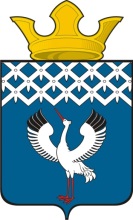 Российская ФедерацияСвердловская областьГлава муниципального образования Байкаловского сельского поселенияПОСТАНОВЛЕНИЕот 01.09.2014 года № 381-пс. БайкаловоО внесении изменений в Постановление от 05.05.2014 года № 180-п «Об утверждении Административного регламента администрации муниципального образования Байкаловского сельского поселения по предоставлению муниципальной услуги «Выдача разрешений на строительство, реконструкцию объектов капитального строительства»В соответствии с Федеральным законом от 27.07.2010 N 210-ФЗ "Об организации предоставления государственных и муниципальных услуг", Постановлением Правительства Российской Федерации от 16.05.2011 N 373 "О разработке и утверждении административных регламентов предоставления государственных услуг", на основании постановления Главы муниципального образования Байкаловского сельского поселения от 05.03.2014 года № 102-п «Об утверждении Перечня муниципальных услуг, предоставляемых по принципу «Одного окна», протестом прокурора Байкаловского района,ПОСТАНОВИЛ:Внести изменения в Административный регламент предоставления муниципальной услуги "Выдача разрешений на строительство, реконструкцию объектов капитального строительства" и утвердить его в новой редакции (прилагается). Опубликовать настоящее Постановление в районной газете "Районные будни" либо обнародовать путем размещения его полного текста на официальном сайте администрации муниципального образования Байкаловского сельского поселения: www.bsposelenie.ru; Контроль за исполнением настоящего Постановления оставляю за собой.Глава муниципального образованияБайкаловского сельского поселения                                             Л.Ю. ПелевинаПриложение к Постановлению от 01.09.2014 года № 381-п Административный регламент предоставления муниципальной услуги «Выдача разрешений на строительство, реконструкцию объектов капитального строительства» I. Общие положения1. Настоящий Административный регламент (далее – Регламент) предоставления муниципальной услуги по выдаче разрешений на строительство, реконструкцию объектов капитального строительства (далее – муниципальная услуга) разработан в целях повышения качества предоставления и доступности муниципальной услуги, создания комфортных условий для получателей муниципальной услуги.Регламент определяет сроки и последовательность действий (административных процедур) при предоставлении муниципальной услуги.2. Заявителем муниципальной услуги (далее – Заявитель) выступает физическое, юридическое или уполномоченное им лицо, в соответствии с доверенностью, оформленной в соответствии с Гражданским кодексом Российской Федерации, обеспечивающее на принадлежащем ему земельном участке строительство, реконструкцию, капитальный ремонт объектов капитального строительства.3. Информация о порядке предоставления муниципальной услуги предоставляется в администрацию Муниципального образования Байкаловского сельского поселения при устном обращении Заявителя, а также путем использования средств телефонной, почтовой связи, электронной почты. Информация предоставляется по письменному запросу в течение 30 дней, по устному обращению – непосредственно в момент обращения:1) Информация о месте нахождения и графике работы исполнителя муниципальной услуги:Место нахождение: Свердловская область, Байкаловский район, село Байкалово, ул. Революции, 21Почтовый адрес: 623870, Россия, Свердловская область, Байкаловский район, село Байкалово, ул. Революции, 21Электронный адрес: admbaykalovo-sp@yandex.ruАдрес официального сайта в сети Интернет: http:// www.bsposelenie.ruГрафик работы специалиста по предоставлению муниципальной услуги – кабинет №4: понедельник - четверг с 8.00 до 14.00 час., перерыв с 12.00 – 13.00 час.;пятница – не приемный день, Суббота, воскресенье - выходные дни.2) справочные телефоны исполнителя муниципальной услуги:- приемная, тел. (3362)2-01-87;- специалист, тел. (34362)2-02-87;Муниципальная услуга может быть получена заявителем в  Государственном бюджетном учреждении Свердловской области "Многофункциональный центр предоставления государственных (муниципальных) услуг" (МФЦ).							Местонахождение МФЦ: 623870, Свердловская область, Байкаловский район, с.Байкалово, ул.Революции, д.25. Номер телефона 8(34362) 2-05-88.		Уполномоченная организация Свердловской области – Государственное бюджетное учреждение Свердловской области «Многофункциональный центр предоставления государственных (муниципальных) услуг» .Екатеринбург, ул. Карла Либкнехта, д. 2.3) порядок получения информации Заявителем по вопросам предоставления муниципальной услуги.Полный текст административного регламента размещается в сети Интернет на официальном сайте Муниципального образования Байкаловского сельского поселения, на стенде администрации Муниципального образования Байкаловского сельского поселения, Едином портале государственных и муниципальных услуг (функций).4) в случае изменения информации о порядке предоставления муниципальной услуги, информация подлежит обновлению в течение 5 рабочих дней на стендах и на сайте;При ответах на телефонные звонки и устные обращения специалист, в чьи должностные обязанности входит исполнение данной функции (далее – Специалист), подробно, в вежливой (корректной) форме информирует обратившихся по интересующим их вопросам. Ответ на телефонный звонок должен начинаться с информации о наименовании органа, в который позвонил заявитель, фамилии, имени, отчестве и должности специалиста, принявшего телефонный звонок.Специалист предоставляет информацию по следующим вопросам:-     о процедуре предоставления муниципальной услуги;- о перечне документов, необходимых для предоставления муниципальной услуги;-     о времени приема заявлений и сроке предоставления услуги;- о порядке обжалования действий (бездействия) и решений, осуществляемых и принимаемых в ходе исполнения муниципальной услуги.Основными требованиями к информированию Заявителя являются:- достоверность предоставляемой информации;- четкость в изложении информации;- полнота информирования;- наглядность форм предоставляемой информации;- удобство и доступность получения информации;- оперативность предоставления информации.Информирование по вопросам предоставления муниципальной услуги является открытой и общедоступной, может быть получена заявителем лично посредством письменного и (или) устного обращения, через электронную почту администрации Байкаловского сельского поселения, на официальном сайте администрации поселения, многофункциональном центре предоставления государственных и муниципальных услуг, и на Едином портале государственных и муниципальных услуг.II. Стандарт предоставления муниципальной услуги4. Наименование муниципальной услуги: «Выдача разрешений на строительство,  реконструкцию  объектов капитального строительства» на территории Муниципального образования Байкаловского сельского поселения.5. Наименование органа, предоставляющего муниципальную услугу: администрация Муниципального образования Байкаловского сельского поселения (далее – администрация).6. Результатом предоставления муниципальной услуги является: - выдача Заявителю (его уполномоченному представителю) разрешение на строительство при осуществлении строительства, реконструкции, капитального ремонта объектов капитального строительства;- мотивированный отказ в предоставлении муниципальной услуги.7. Сроки предоставления муниципальной услуги: в течение десяти календарных дней со дня регистрации заявления о предоставлении муниципальной услуги.8. Правовые основания для предоставления муниципальной услуги:- Конституция Российской Федерации;- Градостроительный кодекс Российской Федерации от 29.12.2004 г. № 190-ФЗ;- Земельный кодекс Российской Федерации от 29.12.2004 г. № 188-ФЗ;- Федеральный закон от 02.05.2006 г. № 59-ФЗ «О порядке рассмотрения обращений граждан Российской Федерации»;- Федеральный закон от 27.07.2010 г. № 210-ФЗ «Об организации предоставления государственных и муниципальных услуг»;- Устав Муниципального образования Байкаловского сельского поселения, утвержденный Решением Думы Муниципального образования Байкаловского сельского поселения от 22.12.2005 г. №7а;- Постановление Правительства Российской Федерации от 24.11.2005 №698 «О форме разрешения на строительство и форме разрешения на ввод объекта в эксплуатацию»;- Постановлением Правительства Российской Федерации от 29.12.2005 №840 «О форме градостроительного плана земельного участка»;- Приказ Министерства регионального развития Российской Федерации от 19.10.2006 № 120 «Об утверждении инструкции о порядке заполнения формы разрешения на строительство».9. Исчерпывающий перечень документов для предоставления муниципальной услуги:1) заявление о выдаче разрешения на строительство при осуществлении строительства, реконструкции, капитального ремонта объектов капитального строительства на имя главы Муниципального образования Байкаловского сельского поселения (Приложение № 1);2) правоустанавливающие документы на земельный участок;3) градостроительный план земельного участка;4) материалы, содержащиеся в проектной документации:- пояснительная записка;- схема планировочной организации земельного участка, выполненная в соответствии с градостроительным планом земельного участка, с обозначением места размещения объекта капитального строительства, подъездов и проходов к нему, границ зон действия публичных сервитутов, объектов археологического наследия;- схема планировочной организации земельного участка, подтверждающая расположение линейного объекта в пределах красных линий, утвержденных в составе документации по планировке территории применительно к линейным объектам;- схемы, отображающие архитектурные решения;- сведения об инженерном оборудовании, сводный план сетей инженерно-технического обеспечения с обозначением мест подключения проектируемого объекта капитального строительства к сетям инженерно-технического обеспечения;- проект организации строительства объекта капитального строительства;- проект организации работ по сносу или демонтажу объектов капитального строительства, их частей;5) положительное заключение государственной экспертизы проектной документации (применительно к проектной документации объектов, предусмотренных статьей 49 ГрК РФ);6) положительное заключение государственной экологической экспертизы проектной документации в случаях, предусмотренных частью 6 статьи 49 ГрК РФ;7) разрешение на отклонение от предельных параметров разрешенного строительства, реконструкции (в случае, если застройщику было предоставлено такое разрешение в соответствии со статьей 40 ГрК РФ);8) согласие всех правообладателей объекта капитального строительства в случае реконструкции такого объекта.Документы, указанные в подпункте 2 настоящего пункта запрашиваются специалистом в государственных органах и подведомственных государственным органам организациях, в распоряжении которых находятся указанные документы, если заявитель не предоставил указанные документы самостоятельно.Перечень документов, необходимых в соответствии с нормативными правовыми актами для предоставления муниципальной услуги и услуг, которые являются необходимыми и обязательными для предоставления муниципальной услуги, подлежащих представлению гражданином:заявление о выдаче разрешения на строительство при осуществлении строительства, реконструкции, капитального ремонта объектов капитального строительства на имя главы Муниципального образования Байкаловского сельского поселения (Приложение № 1);2)  градостроительный план земельного участка;3)  материалы, содержащиеся в проектной документации4) положительное заключение экспертизы проектной документации (применительно к проектной документации объектов, предусмотренных статьей 49 ГрК РФ);5) положительное заключение экологической экспертизы проектной документации в случаях, предусмотренных частью 6 статьи 49 ГрК РФ;6) разрешение на отклонение от предельных параметров разрешенного строительства, реконструкции (в случае, если застройщику было предоставлено такое разрешение в соответствии со статьей 40 ГрК РФ);7) согласие всех правообладателей объекта капитального строительства в случае реконструкции такого объекта.Исчерпывающий перечень документов, необходимых в соответствии с нормативными правовыми актами для предоставления муниципальной услуги, которые находятся в распоряжении государственных органов, органов местного самоуправления либо подведомственных государственным органам или органам местного самоуправления организаций и которые гражданин вправе представить по собственной инициативе гражданина:1) правоустанавливающие документы на земельный участок;2) градостроительный план земельного участка;3) схема планировочной организации земельного участка с обозначением места размещения объекта индивидуального жилищного строительства.Уполномоченному органу при предоставлении муниципальной услуги запрещается требовать от гражданина (представителя) представления документов и информации или осуществления действий, представление или осуществление которых не предусмотрено нормативными правовыми актами, регулирующими отношения, возникающие в связи с предоставлением муниципальной услуги, также нормативными правовыми актами субъектов Российской Федерации и муниципальными правовыми актами, за исключением документов, включенных в определенный частью 6 статьи 7 Федерального закона от 27.07.2010 г. № 210-ФЗ перечень документов.        10. Гражданин (представитель) вправе представить документы, которые находятся в распоряжении государственных органов, органов местного самоуправления либо подведомственных государственным органам или органам местного самоуправления организаций, дополнительно к документам, необходимым для предоставления государственной услуги, подлежащим представлению гражданином (представителем).        11. В рамках межведомственного электронного взаимодействия при оказании муниципальной услуги ответственный специалист обращается с запросом в следующую организацию: «Росреестр» – для получения правоустанавливающих документов на земельный участок 12. Документы, указанные в п.9 настоящего Административного регламента могут быть представлены Заявителем в форме электронных документов с использованием электронной цифровой подписи на электронный адрес администрации Муниципального образования Байкаловского сельского поселения: admbaykalovo-sp@yandex.ru13. Основание для отказа в приеме документов, необходимых для предоставления услуги:- предоставление заявителем неполных сведений для предоставления муниципальной услуги.14. Основанием для отказа в предоставлении муниципальной услуги является:-  непредставление документов согласно п. 9 настоящего Регламента;- предоставление Заявителем неправильно оформленных или утративших силу документов;- несоответствие указанного в заявлении разрешенного вида использования земельного участка утвержденным Правилам землепользования и застройки территории Муниципального образования Байкаловского сельского поселения;- обращение неправомочного лица.15. Предоставление муниципальной услуги осуществляется без взимания платы.16. Максимальный срок ожидания в очереди при обращении за предоставлением муниципальной услуги составляет не более 15 минут. Максимальный срок ожидания в очереди при получении результата предоставления муниципальной услуги составляет не более 15 минут.17. Регистрация заявления о выдаче разрешений на строительство при осуществлении строительства, реконструкции, капитального ремонта объектов капитального строительства производится в течение одного рабочего дня.18. Требования к помещениям, в которых предоставляется муниципальная услуга:- услуга предоставляется в помещении администрации, которое оборудовано входом, обеспечивающим свободный доступ заявителей в помещение, средствами пожаротушения и располагается с учетом пешеходной доступности от остановок общественного транспорта;- на территории, прилегающей к зданию, располагается автостоянка для парковки автомобилей;- места ожидания оборудуются стульями;- места для информирования заявителей, получения информации и заполнения необходимых документов оборудованы информационным стендом с образцами заполнения заявления и перечнем документов, столами и стульями;- рабочее место специалиста, осуществляющего исполнение муниципальной услуги, оборудуется компьютером, оргтехникой, телефоном, необходимой мебелью.19. Показатели доступности и качества предоставления муниципальной услуги:- соблюдение сроков предоставления муниципальной услуги;- соблюдение порядка информирования заявителей по вопросам предоставления муниципальной услуги;- соблюдение условий ожидания приема;- отсутствие избыточных административных действий;- обоснованность отказов в приеме документов и предоставления муниципальной услуги.III. Состав, последовательность и сроки выполнения административных процедур, требования к порядку их выполнения, в том числе особенности выполнения административных процедур в электронной форме20. Последовательность административных процедур при предоставлении муниципальной услуги:1) прием заявления и представленных документов;2) рассмотрение заявления и представленных документов;3) подготовка разрешений на строительство при осуществлении строительства, реконструкции, капитального ремонта объектов капитального строительства;4) выдача разрешений на строительство при осуществлении строительства, реконструкции, капитального ремонта объектов капитального строительства.Блок-схема последовательности административных действий (процедур) при предоставлении муниципальной услуги приведена в Приложении № 2 к Регламенту.21. Процедура предоставления муниципальной услуги начинается с поступления заявления о представлении муниципальной услуги с необходимыми документами (форма заявления прилагается).Специалист устанавливает предмет обращения и проверяет наличие всех необходимых документов, согласно п. 9 настоящего Регламента.Поступившее заявление регистрируется в Журнале регистрации входящей корреспонденции с отметкой о наличии прилагаемых к заявлению документов, в течение одного рабочего дня.При установлении фактов отсутствия необходимых документов, указанных в подпункте 2 п. 9 настоящего Регламента специалист в течение 2 рабочих дней запрашивает выписку из реестра прав в Управлении Федеральной службы государственной регистрации, кадастра и картографии по Свердловской области. Выписку из государственного кадастра недвижимости в Федеральной службы государственной регистрации, кадастра и картографии по Свердловской области. Необходимые документы или сведения, содержащиеся в них, предоставляются в течение 5 рабочих дней.22. Рассмотрение заявления и представленных документов:при предоставлении документов или сведений, содержащихся в них, заявление с документами в течение одного рабочего дня направляется на рассмотрение специалисту администрации Муниципального образования Байкаловского сельского поселения, ответственному за предоставление муниципальной услуги  (далее – ответственный специалист).Ответственный специалист рассматривает представленные документы, принимает решение о подготовке разрешения на строительство, реконструкцию объектов капитального строительства, либо об отказе в выдаче разрешения на строительство и в порядке делопроизводства направляет их Специалисту для подготовки подготовке разрешения на строительство, либо уведомления об отказе.23. Подготовка и выдача документов:Специалист администрации в течение десяти дней со дня получения заявления о выдаче разрешения на строительство осуществляет подготовку разрешения на строительство, реконструкцию объектов капитального строительства по форме, утвержденной Приказом Министерства регионального развития Российской Федерации от 19.10.2006 № 120 «Об утверждении инструкции о порядке заполнения формы разрешения на строительство» и направляет его для рассмотрения ответственному специалисту, либо готовит отказ в выдаче разрешения на строительство с указанием причин и передает его на подпись ответственному специалисту.Ответственный специалист в течение одного рабочего дня предоставляет на подпись разрешение на строительство, капитального ремонта объектов капитального строительства главе Муниципального образования Байкаловского сельского поселения, либо подписывает отказ в разрешении на строительство.Подписанное разрешение на строительство при осуществлении строительства, реконструкции объектов капитального строительства, либо отказ выдается лично Заявителю.24. Особенности выполнения административных процедур через МФЦ.Порядок приема заявления и документов, установленный настоящей главой, применяется при подаче заявления и документов через многофункциональные центры предоставления государственных и муниципальных услуг.Многофункциональный центр предоставления государственных и муниципальных услуг обеспечивает прием заявления и документов от получателя услуги или его представителя и в течение 1  рабочего дня направляет их в Администрацию Байкаловского сельского поселения в порядке, установленном соглашением о взаимодействии. Для исполнения процедур, указанных в административном регламенте Многофункциональный центр имеет право направлять межведомственные запросы.  Администрация муниципального образования Байкаловского сельского поселения не позднее, чем через 8 дней, после направления заявления МФЦ в Администрацию,  направляет в Многофункциональный центр результат муниципальной услуги, после чего не позднее, чем на 10 день после регистрации заявления о предоставлении муниципальной услуги, МФЦ выдает заявителю результат муниципальной услуги. IV. ПОРЯДОК И ФОРМЫ КОНТРОЛЯ ИСПОЛНЕНИЯАДМИНИСТРАТИВНОГО РЕГЛАМЕНТА24. Текущий контроль соблюдения последовательности действий, определенных административными процедурами по предоставлению муниципальной услуги и принятием решений специалистом осуществляется должностным лицом – Главой администрации. Текущий контроль осуществляется путем проведения должностным лицом проверок соблюдения и исполнения специалистом положений административного регламента.Периодичность осуществления текущего контроля носит плановый характер (осуществляется 2 раза в год) и внеплановый характер (по конкретному обращению заявителя).25. Контроль полноты и качества предоставления муниципальной услуги осуществляется комиссией, созданной, по распоряжению главы Муниципального образования Байкаловского сельского поселения и включает в себя проведение проверок. Проверки могут быть плановыми (проводятся 1 раз в год) и внеплановыми (по конкретному обращению Заявителя).Предметом проверок является качество и доступность муниципальной услуги (соблюдение сроков предоставления, условий ожидания приема, порядка информирования о муниципальной услуге, обоснованность отказов в предоставлении муниципальной услуги, отсутствие избыточных административных действий).26. В целях контроля могут проводиться опросы получателей муниципальной услуги. Результаты проверок комиссия предоставляет главе Муниципального образования Байкаловского сельского поселения.27. Ежегодно в срок до 1 февраля ответственный специалист представляет главе Муниципального образования Байкаловского сельского поселения итоги мониторинга применения данного Регламента, с предложениями, при необходимости, о внесении в него изменений. 28. Контроль исполнения административного Регламента со стороны граждан, их объединений и организаций осуществляется в порядке и формах, установленных Федеральным законом от 02.05.2006 г. № 59-ФЗ «О порядке рассмотрения обращений граждан Российской Федерации».29. Ответственность специалистов и должностного лица – ответственного специалиста закрепляется в должностной инструкции в соответствии с требованиями законодательства Российской Федерации.Специалисты несут персональную ответственность за:- сохранность документов;- правильность заполнения документов;- соблюдение сроков рассмотрения.Муниципальный служащий, допустивший нарушение данного Регламента привлекается к дисциплинарной ответственности в соответствии со статьей 192 Трудового кодекса Российской Федерации, статьей 27 Федерального закона от 02.03.2007 г. № 25-ФЗ «О муниципальной службе в Российской Федерации».V. Досудебный (внесудебный) порядок обжалования  решений и действий (бездействия) органа, предоставляющего муниципальную услугу,  а также должностного лица, муниципального служащего30. Обжалование действия (бездействия) и решений, осуществляемых (принятых) в ходе предоставления муниципальной услуги в досудебном порядке:- Заявитель может обратиться с жалобой на решение или действие (бездействие), осуществляемое (принятое) на основании настоящего Регламента устно или письменно к ответственному специалисту, главе Муниципального образования Байкаловского сельского поселения.31. Жалоба может быть направлена по почте, через многофункциональный центр, с использованием информационно-телекоммуникационной сети "Интернет", официального сайта органа, предоставляющего муниципальную услугу, единого портала государственных и муниципальных услуг либо регионального портала государственных и муниципальных услуг, а также может быть принята при личном приеме заявителя.32. Обращения граждан, содержащие обжалование решений, действий (бездействия) органа, предоставляющего государственную услугу, а также должностных лиц не могут направляться этим должностным лицам для рассмотрения и дачи ответа.33. При обращении с устной жалобой ответ на обращение с согласия гражданина может быть дан устно в ходе личного приема, осуществляемого вышестоящими должностными лицами. В остальных случаях дается письменный ответ по существу поставленных в жалобе вопросов.34. В письменном обращении (жалобе) указываются:- наименование органа, в который направляется обращение, либо фамилию, имя, отчество соответствующего должностного лица;- фамилия, имя, отчество гражданина;- почтовый адрес, по которому должен быть направлен ответ;- предмет обращения (жалобы);- личная подпись заявителя (его уполномоченного представителя) и дата;- доверенность (в случае, если в интересах заявителя обращается уполномоченное лицо).В случае необходимости в подтверждение своих доводов Заявитель прилагает к письменной жалобе документы и материалы либо их копии.35. Если в письменной жалобе не указаны наименование Заявителя и почтовый адрес, по которому должен быть направлен ответ, ответ на жалобу не представляется.36. Если текст жалобы не поддается прочтению, ответ на жалобу не дается, о чем в течение семи дней со дня регистрации сообщается Заявителю, направившему жалобу, в письменном виде, если его почтовый адрес поддается прочтению.37. Если в жалобе Заявителя содержится вопрос, на который Заявителю многократно давались письменные ответы по существу в связи с ранее направляемыми обращениями, и при этом в жалобе не приводятся новые доводы или обстоятельства, принимается решение о безосновательности очередной жалобы и прекращении переписки с Заявителем по данному вопросу. О данном решении уведомляется заявитель, направивший жалобу.38. Жалобы, в которых содержатся нецензурные либо оскорбительные выражения, угрозы жизни, здоровью и имуществу должностного лица, а также членов его семьи, могут быть оставлены без ответа по существу поставленных в них вопросов, а гражданину, направившего обращение, необходимо сообщить о недопустимости злоупотребления своим правом.39. Заявители имеют право на получение в установленном законом порядке информации и документов, необходимых для обоснования и рассмотрения жалобы.40. В результате рассмотрения жалобы принимается решение об ее удовлетворении с принятием мер к устранению выявленных нарушений и решением вопроса о наказании виновных лиц либо об отказе в удовлетворении жалобы.41. Жалоба считается разрешенной, если рассмотрены все поставленные в ней вопросы, приняты все необходимые меры по восстановлению и защите нарушенных прав, свобод и законных интересов заявителя и даны исчерпывающие письменные и устные с согласия заинтересованного лица ответы.42. Жалоба должна быть рассмотрена в течение 15 дней с момента ее поступления.43. Действия (бездействие) должностных лиц могут быть обжалованы гражданами в судебном порядке в соответствии с действующим законодательством.Приложение № 1к Административному регламентупредоставления муниципальной услуги«Выдача разрешений на строительство, реконструкцию объектов капитального                                               строительства» ФОРМА ЗАЯВЛЕНИЯДЛЯ ВЫДАЧИ РАЗРЕШЕНИЯ НА СТРОИТЕЛЬСТВО                                 Главе Муниципального образования Байкаловского сельского поселения_________                                 __________________________________________                                 от _______________________________________                                 __________________________________________                                 __________________________________________                                 (для физического лица - Ф.И.О. полностью);                                    (для юридического лица - реквизиты                                 юридического лица, организационно-правовая                                  форма, наименование юридического лица)                                 __________________________________________                                              (адрес/телефон)ЗАЯВЛЕНИЕ ЗАСТРОЙЩИКА О ВЫДАЧЕ РАЗРЕШЕНИЯ НА СТРОИТЕЛЬСТВОПрошу выдать разрешение на строительство (продлить действие разрешения на строительство, перерегистрировать ранее выданное разрешение на строительство)___________________________________________________________________________________________________________________________________                                         (наименование объекта капительного строительства)___________________________________________________________________________________________________________________________________на земельном участке по адресу ____________________________________________________________________________________________________________________________________                            (наименование муниципального образования, поселения, улицы, строительный номер,                                                 __________________________________________________________________________________________________________________________________________________________                                                                 кадастровый номер земельного участка)сроком на ____________________летЛицензия на осуществление функций заказчика серии __________№__________, выданная_________________________________________ «______» ___________________На основании части 18 статьи 51 Градостроительного кодекса Российской Федерации обязуюсь безвозмездно в течение десяти дней со дня получения разрешения на строительство передать в администрацию муниципального образования Байкаловского сельского поселения сведения о сетях инженерно-технического обеспечения, один экземпляр копии результатов и инженерных изысканий и по одному экземпляру копий разделов проектной документации, предусмотренных пунктами 2, 8-10 части 12 статьи 48 Градостроительного кодекса Российской Федерации.Приложения:Правоустанавливающие документы на земельный участок.________________________________________________________________________________________________________________________________________________________Градостроительный план земельного участка________________________________________________________________________________________________________________________________________________________Материалы, содержащиеся в проектной документации:______________________________________________________________________________________________________________________________________________________пояснительная записка;___________________________________________________________________________схема планировочной организации земельного участка, выполненная в соответствии с градостроительным планом земельного участка, с обозначением места размещения объекта капитального строительства, подъездов и проходов к нему, границ зон действия публичных сервитутов, объектов археологического наследия;____________________________________________________________________________схема планировочной организации земельного участка, подтверждающая расположение линейного объекта в пределах красных линий, утвержденных в составе документации по планировке территории применительно к линейным объектам;____________________________________________________________________________схемы, отображающие архитектурные решения;____________________________________________________________________________сведения об инженерном оборудовании, сводный план сетей инженерно-технического обеспечения с обозначением мест подключения проектируемого объекта капитального строительства к сетям инженерно-технического обеспечения;____________________________________________________________________________проект организации строительства объекта капитального строительства;______________________________________________________________________проект организации работ по сносу или демонтажу объектов капитального строительства, их частей;______________________________________________________________________Уполномоченный представитель застройщика _____________________________________________                    (подпись, дата, Ф.И.О., должность)«_____» __________________2011 г.